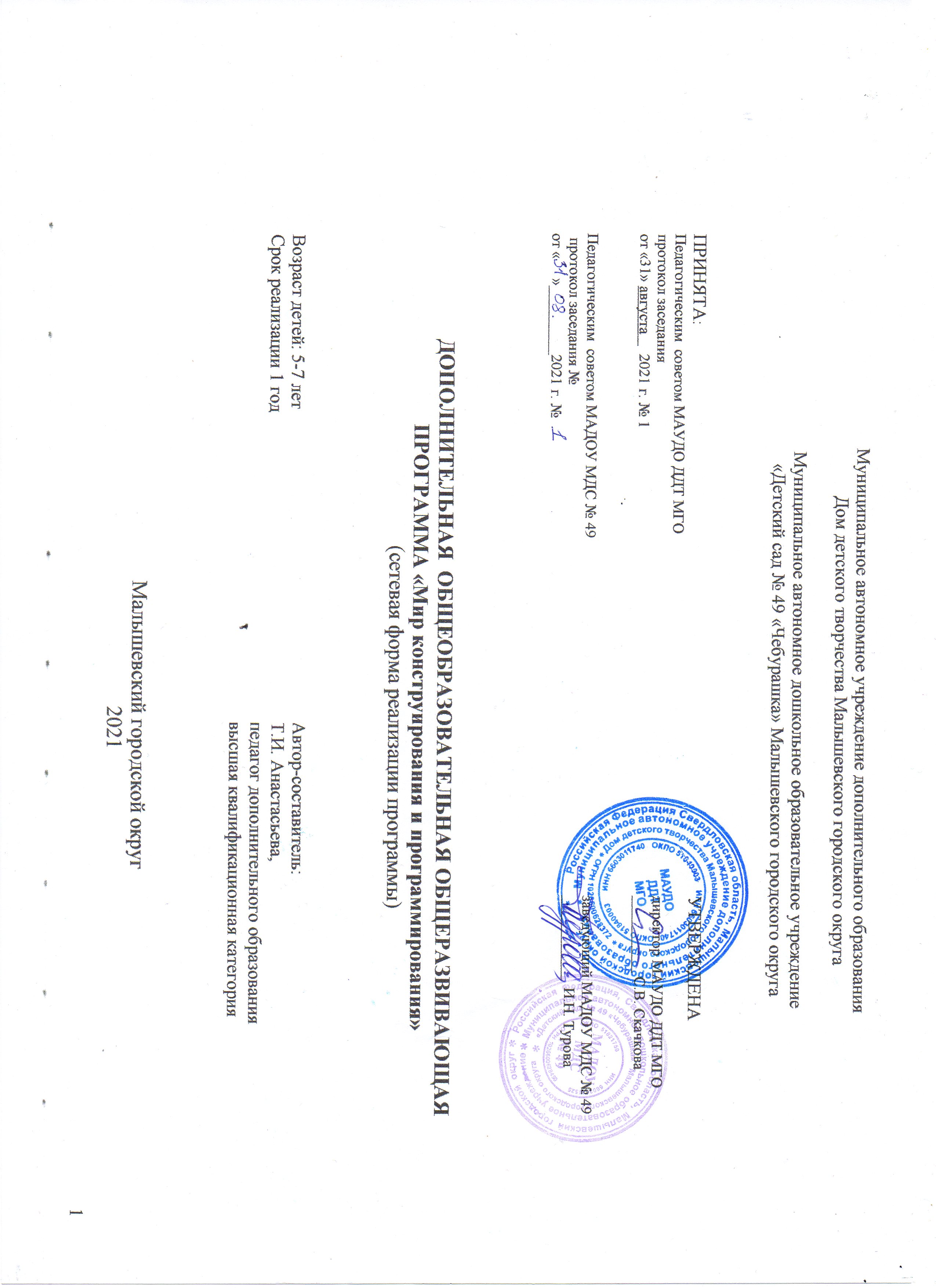 Комплекс основных характеристик. ПОЯСНИТЕЛЬНАЯ ЗАПИСКАМодернизация дошкольного образования согласно Федеральному закону «Об образовании в РФ», предполагает, что целью и результатом дошкольного образования является формирование жизнеспособной личности, которая:- умеет принимать решения и достигать требуемого результата в неопределённых проблемных ситуациях, самостоятельно восполняя недостаток знания и информации; -  владеет информационными технологиями; умением самостоятельно учиться на протяжении жизни в контексте, как личного профессионального роста, так и социальной жизни, работать в команде на общий результат; -  умеет отстаивать свою точку зрения, обосновывая её, вести дискуссию таким образом, чтобы она приводила к новому пониманию проблемы, а не к конфликту.Федеральные государственные требования к структуре основной общеобразовательной программы дошкольного образования задают ориентиры на формирование у дошкольников общей культуры, развитие физических, интеллектуальных и личностных качеств, формирование предпосылок учебной деятельности, обеспечивающих социальную успешность, сохранение и укрепление здоровья детей.Достижение таких результатов возможно за счет системных обновлений содержания дошкольного образования и технологий, используемых в ходе образовательной деятельности, в том числе, образовательной деятельности по дополнительным общеобразовательным общеразвивающим программам. Использование конструкторов LEGO является великолепным средством для   интеллектуального  развития детей, обеспечивающее интеграцию различных видов деятельности. Дополнительная общеразвивающая программа «Мир конструирования и программирования» является адаптированной к условиям учреждения и возрастным особенностям обучающихся, а также экспериментальной - по реализации робототехнического проекта базовой площадки ГАНОУ СО «Дворец молодежи», Направленность программы – техническая.Программа составлена на основе анализа методических разработок (в контексте  новых федеральных требований)  Е.В. Фешина. Легоконструирование в детском саду. Москва. Творческий центр СФЕРА. 2012г. и образовательного модуля «Робототехника» (авторы: А.Б. Теплова, С.А. Аверин) парциальной программы «STEM- образование детей дошкольного и младшего школьного возраста» (авторы Т.В. Волосовец, В.А. Маркова, С.А. Аверин). Москва: БИНОМ. Лаборатория знаний, 2019. Данная программа составлена в  соответствии с нормативно – правовыми документами:- Федерального  закона от 29.12.2012  № 273- ФЗ «Об образовании в Российской Федерации;-  Приказ Министерства просвещения  Российской Федерации от 09.11.2018 № 196  «Об утверждении Порядка организации и осуществления образовательной деятельности по дополнительным общеобразовательным программам;- Приказ Министерства просвещения  Российской Федерации от 30.09.2020 № 533 «О внесении изменений и Порядок организации и осуществления образовательной деятельности по дополнительным общеобразовательным программам, утвержденный  приказом Министерства просвещения  Российской Федерации от 09.11.2018 № 196;                                                                                                                            - Постановление главного государственного санитарного врача РФ от 28.09.2020 № 28 «Об утверждении санитарных правил СП 2.4.3648-20 «Санитарно-эпидемиологические требования  к организации воспитания и обучения, отдыха и оздоровления детей и молодежи»;- Постановление главного государственного санитарного врача РФ от28.01.2021 № 2 «Об утверждении санитарных правил и норм СанПиН 1.2.3685-21 «Гигиенические нормативы и требования к обеспечению безопасности и (или) безвредности для человека факторов среды обитания»;- Письмо Министерства образования и науки Российской Федерации от 18.11.2015 № 09-3242 «О направлении информации» (вместе с «Методическими рекомендациями по проектированию дополнительных общеразвивающих программ (включая разноуровневые) программы)»;- Письмо  Министерства образования и науки Российской Федерации  от 29.03.2016 № ВК-641/09 «О направлении методических рекомендаций» (вместе с «Методическими рекомендациями  по реализации адаптированных дополнительных общеобразовательных программ, способствующих социально-психологической реабилитации, профессиональному самоопределению детей с ограниченными возможностями здоровья, включая детей инвалидов, с учетом их особых образовательных потребностей);- Приказ Министерства образования и науки Российской Федерации    от 23.08.2017 № 816 «Об утверждении Порядка применения организациями, осуществляющими образовательную деятельность.Актуальность программы обусловлена следующими факторами:1)особенностью современной ситуации. Когда очень остро стоит вопрос занятости детей, умения организовать досуг. Как помочь ребенку занять с пользой свободное время, дать возможность открыть себя наиболее полно? Как создать условия для динамики творческого роста и поддержать пытливое стремление ребенка узнать мир во всех его ярких красках и проявлениях? Именно эти вопросы поможет решить данная программа. В процессе развития по данной программе ребенку дается возможность реально, самостоятельно открывать для  себя волшебный мир конструкторов: программируемый робот Bee-Bot, LEGO; превратить его в предметы живой и неживой природы, предметы быта; насладиться палитрой цветовых гамм, сочетанием комбинаций различных форм и величин;2) возрастными психологическими особенностями дошкольника. Детям необходимы занятия, которые развивают зрительно-моторную координацию и оказывают значительное психотерапевтическое  воздействие на развитие мелких мышц кистей рук.  Мышление становится более систематизированным, последовательным, зрелым. Этот возраст наиболее благоприятен для развития творческого, абстрактного мышления. Отличительные особенности. Дополнительная общеразвивающая программа «Мир конструирования и программирования» выступает для детей как абсолютно добровольный образовательный институт, поскольку она не связана с образовательными стандартами, возрастным цензом обучающихся, обязательностью программных требований, жёстким режимом учебных занятий, обязательным набором учебных средств, получением документов об окончании и другое.Программа разработана совместно с педагогами МАДОУ МДС № 49 и имеет сетевую форму реализации образовательной программы, что обеспечивает обучающимся возможность освоения образовательной программы с использованием ресурсов двух организаций, осуществляющих образовательную деятельность. Использование сетевой формы реализации образовательных программ осуществляется на основании договора, который заключается между организациями. Программа имеет два модуля, которые обучающиеся осваивают параллельно. Первый модуль по программированию реализуется воспитателем (педагогом дополнительного образования) МАДОУ МДС № 49.  Второй модуль - по конструированию реализует педагог дополнительного образования МАУДО ДДТ МГО. Занятия по дополнительному образованию проводятся во второй половине дня. Адресат ДОП.  Учащиеся 5-7 лет - это старший дошкольный возраст. Он является очень важным возрастом в развитии познавательной сферы ребенка, интеллектуальной и личностной. Его можно назвать базовым возрастом, когда в ребенке закладываются многие личностные качества, формируется образ «Я». Важным показателем этого возраста 5-7 лет является оценочное отношение ребенка к себе и другим. Дети могут критически относиться к некоторым своим недостаткам, могут давать личностные характеристики своим сверстникам, подмечать отношения между взрослыми или взрослым и ребенком. 90% всех черт личности ребенка закладывается в возрасте 5-7 лет. Очень важный возраст, когда мы можем понять, каким будет человек в будущем.
Ведущая потребность в этом возрасте – потребность в общении и творческая активность. Общение детей выражается в свободном диалоге со сверстниками и взрослыми, выражении своих чувств и намерений с помощью речи и неречевых средств (жестов, мимики). Творческая активность проявляется во всех видах деятельности, необходимо создавать условия для развития у детей творческого потенциала. Ведущая деятельность – игра, в игровой деятельности дети уже могут распределять роли и строить своё поведение, придерживаясь роли.Игровое взаимодействие сопровождается речью. С 5 лет ребёнок начинает адекватно оценивать результаты своего участия в играх соревновательного характера. Удовлетворение полученным результатом начинает доставлять ребёнку радость, способствует эмоциональному благополучию и поддерживает положительное отношение к себе. Ведущая функция – воображение, у детей бурно развивается фантазия. Воображение – важнейшая психическая функция, которая лежит в основе успешности всех видов творческой деятельности человека. Детей необходимо обучать умению планировать предстоящую деятельность, использовать воображение для развития внутреннего плана действий и осуществлять внешний контроль посредством речи.Конструктор хорошо развивает логическое мышление. Здесь важным моментом является складывание по схеме – образцу, начиная с простых узоров. Кубики, различные головоломки, мозаику необходимо выкладывать по картинке, ориентируясь на цвет, форму, величину. В логических играх ребенок должен увидеть последовательность, проследить логическую закономерность и обосновать.Преимущество логороботов в том, что для них применяется простое и понятное программирование, не связанное с использованием компьютера. Одним из этапов работы ребенка с роботом «Beebot» является умение составлять алгоритм. Процесс программирования, даже самый элементарный, предполагает проведение логических операций, таких как анализ, синтез, сравнение, классификация, обобщение, умение строить индуктивные и дедуктивные умозаключения. И именно логоробот помогает формировать логическое мышление, осваивать методы и способы правильного рассуждения и размышления. Игры с ним развивают пространственную ориентацию. Овладевая логическими операциями, ребенок становится более внимательным, учится мыслить ясно и четко, умеет в нужный момент сконцентрироваться на сути проблемы, убедить других в своей правоте. Составляя план действий для робота, ребенку необходимо просчитать количество «шагов» на плоскости, что способствует освоению счета.В играх на логику прослеживается и личностный аспект дошкольника. Правильно выполнив задание, ребенок радуется, чувствует уверенность в себе и желание побеждать. Есть дети, которые сдаются, не верят в свои силы и задача родителей выработать у ребенка стремление победить. Важно, ребенок должен знать, что «Я могу». Необходимо прививать интерес к размышлению и рассуждению, поиску решений, научить испытывать удовольствие от прилагаемых усилий и получаемого результата. Важно, чтобы детям сопутствовал успех.
Главное, в развитии детей 5-7 лет – это их познавательное развитие, расширение кругозора. И все игры, направленные на это дадут хороший результат. Не отвечайте односложно – «да» или «нет». Отвечайте ребенку развернуто, спрашивайте его мнение, заставляйте думать и рассуждать. А почему сейчас зима? Докажи. А почему в лесу нельзя разводить костер. Обоснуй. У детей много неосознанной информации в голове, задача взрослых им в этом помочь.Режим занятий: 1раз в неделю - 2 занятия. /Для  детей 5-6 лет  – 25 минут; для детей 6-7 лет – 30 минут/Объем программы – 72 ч. /36 часов каждый модуль/.Срок освоения  программы - 1 год. Уровневость дополнительной общеразвивающей программы – «Стартовый уровень»Форма обучения: очнаяСпособы обучения:1. Фронтальная работа.2. Индивидуальная работа.3. Подгрупповые занятия с детьми4. Индивидуально - групповые занятия.Виды занятий – беседы, практическое занятие, открытое занятие.Формы подведения итогов реализации дополнительной общеразвивающей программы: беседа, практическое занятие, открытое занятие для родителей.1.2. ЦЕЛИ И ЗАДАЧИ ОБЩЕРАЗВИВАЮЩЕЙ ПРОГРАММЫ.Цель - развитие творческих способностей, конструкторских умений и навыков, навыков программирования.Задачи:Обучающие:1.  Формировать  предпосылки  учебной деятельности: умение и желание трудиться, выполнять задания в соответствии с инструкцией и  поставленной целью, доводить начатое дело  до конца, планировать будущую работу. 2. Повышать мотивацию к изобретательству и созданию собственных проектов.Воспитательные:1. Воспитание личности, способной самостоятельно ставить перед собой задачи и находить оригинальные способы решения.2. Воспитывать умение складывать после занятий все материалы в коробку.3. Соблюдать правила безопасной работы с используемыми материалами.Развивающие:1. Развивать интерес к моделированию и конструированию, стимулировать детское научно-техническое творчество.2. Развивать  умение применять свои знания при проектировании и сборке конструкций. 3. Развивать операции логического мышления, познавательную активность детей, воображение, фантазию и творческую инициативу.4. Развивать мелкую моторику, диалогическую и монологическую речь, расширять  словарный запас5. Формировать пространственное мышление, умение анализировать предмет, выделять его характерные особенности, основные части, устанавливать связь между их назначением и строением.6. Развивать способность создания алгоритма движения и реализации движения робота Bee-Bot.1.3. СОДЕРЖАНИЕ ОБЩЕРАЗВИВАЮЩЕЙ ПРОГРАММЫ.Учебный  планМодуль 1. «Умные пчелки»Модуль 2. «Мир конструирования и программирования»Содержание учебного плана.Модуль 1. «Умные пчелки» 1. «Знакомство с программируемым роботом «Bee-Bot» - «Умная пчелка». Познакомить с новой игрушкой, предложить обследовать её. Познакомить детей с функцией движения пчёлки, с понятием «робот». Учить следить за процессом программирования. 2. «Знакомство с новыми друзьями». Учить двигать программируемых роботов «Bee-Bot» в заданном направлении (вперёд – назад, направо – налево, вверх - вниз), обозначать словами положение предметов по отношению к себе и роботам «Bee-Bot».3.  «Новые домики пчёлок».  Развивать познавательную активность детей, восприятие цвета, формы, величины. Формирование навыков любви ко всему живому. Активизировать в речи детей понятия, связанные  с программированием. Учить следить за процессом программирования. Развивать умения определять пространственные направления от себя, двигать программируемых роботов «Bee-Bot» в заданном направлении (вперёд – назад, направо – налево, вверх - вниз), обозначать словами положение предметов по отношению к себе и роботам «Bee-Bot».4. «Зимние приключения пчелок».  Развивать познавательную активность детей, восприятие цвета, формы, величины. Формирование навыков любви ко всему живому. Закрепить пространственные понятия «вперед, назад, вправо». Познакомить с планом, схемой, маршрутом, картой. 5.  «Научим пчелок считать до 10». Учить запоминать и выполнять программу  заданную пчёлке педагогом. Закреплять навык счета до 10. Активизировать в речи детей понятия, связанные с программированием. Продолжать знакомить с планом, схемой, маршрутом, картой. 6.  «Сказки для пчелок».  Развивать умения определять пространственные направления от себя, двигать программируемых роботов «Bee-Bot» в заданном направлении (вперёд – назад, направо – налево, вверх - вниз), обозначать словами положение предметов по отношению к себе и роботам «Bee-Bot». Учить выполнять программы самостоятельно. Развивать логику и воображение при составлении сказок. 7.  «Пчелки заблудились». Учить запоминать и выполнять программу, заданную пчёлке педагогом. Развивать логику и воображение во время прохождения пути пчелок. Учить читать простейшую графическую информацию, обозначающую пространственные отношения объектов и направление их движения в пространстве. Продолжать учить ориентироваться в левом и правом местоположении на себе. Учить запоминать и выполнять программу, заданную пчёлке педагогом. Придумывать истории и составлять программы самим. 8. «Веселое путешествие пчелок». Придумывать истории про путешествие пчелок и составлять программы самим. Развивать логику и воображение. Учить читать простейшую графическую информацию, обозначающую пространственные отношения объектов и направление их движения в пространстве. 9. «Танцуем вместе с пчёлками» Учить самостоятельно составлять алгоритмы и программу движения объекта. Закреплять ориентировку в пространстве, используя слова «шаг вперёд, шаг назад, шаг влево, шаг вправо. Развитие понимания причинно – следственных связей и отношений. Освоение способов познания: обработка алгоритма действий, поиск ответов на вопросы, ознакомление с основами программирования. Развитие социально-личностной сферы ребёнка (коммуникативность, самостоятельность).Календарный учебный планСодержание учебного  плана.Модуль 2. «Мир конструирования и программирования»Вводное занятие – 1 часЗнакомство с конструктором ПервоРобот тип 3 (экогород) – 35 часовКалендарный учебный план1.4. Планируемые результатыМетапредметные результаты. Развивать интерес к моделированию и конструированию, стимулирование детского научно-технического творчества. Формирование предпосылок учебной деятельности: умение и желание трудиться, выполнять задания в соответствии с инструкцией и поставленной целью, доводить начатое дело до конца, планировать будущую работу. Развивать логическое мышление, познавательную активность детей, воображение, фантазию и творческую инициативу. Развивать  мелкую моторику, расширять словарный запас.Личностные результаты.Развитие физических, интеллектуальных и личностных качеств. Соблюдать правила безопасной работы с конструкторами. Ставить перед собой задачи и находить оригинальные способы решения. Выполняют работу в заданное времяПредметные результатыФормирование пространственного мышления, умение анализировать предмет, выделять его характерные особенности, основные части, устанавливать связь между их назначением и строением. Развивать  умение применять свои знания при проектировании и сборке конструкций. Повышать мотивацию к изобретательству и созданию собственных проектов.2. Комплекс организационно – педагогических условий.2.1. Условия реализации программы включают в себя:Материально – техническое обеспечение. - Столы, стулья (по росту и количеству детей); - Конструктор «ПервоРобот» тип 3(экогород); - Программируемые роботы «Bee-Bot» (не менее 1 на 3 человек); - Набор кубиков с нанесенными на них командами, визуализирующие управление роботами «Bee-Bot» (кубо-боты); - Набор игровых полей; - Игрушки для обыгрывания ситуации.Информационное обеспечение.     - Технические средства обучения (ТСО)- ноутбук, DVD; проектор;     - Презентации, учебные фильмы, мультфильмы;Кадровое обеспечение.Воспитатель с квалификацией: Педагог дополнительного образованияПедагог дополнительного образования, 1 квалификационной категории.Методические материалы.- наглядные (просмотр фрагментов мультипликационных и учебных фильмов, обучающих презентаций, рассматривание схем, таблиц,    иллюстраций, сбор фотоматериалов, дидактические игры,  организация выставок, личный пример взрослых);- словесные (чтение художественной литературы, сказок, загадки, пословицы¸ проблемные вопросы, беседы, дискуссии,  моделирование ситуации);- практические (игровые ситуации, элементарная поисковая деятельность (опыты с постройками), обыгрывание постройки, моделирование ситуации, конкурсы.2.2. Формы аттестации/контроля и оценочные материалы.         Диагностика уровня знаний и умений по модулю «Умные пчелки»Уровень требований, предъявляемых к занимающемуся по каждому из параметров, зависит от степени умения (знания).Высшее: 	-красныйСреднее: 	-синийСлабое:      -зеленыйДиагностика уровня знаний и умений по модулю «Мир конструирования и программирования»:Уровень требований, предъявляемых к занимающемуся по каждому из параметров, зависит от степени мастерства.Высшее мастерство: 	-красныйСреднее мастерство: 	-синийСлабое мастерство:     - зеленый3.СПИСОК ЛИТЕРАТУРЫБарсуков А. Кто есть кто в робототехнике. Ежеквартальный справочник.  2005г.  126 c.Волосовец Т.В., Аверин С.А., Маркова В.А., Теплова А.Б. STEM –образование детей дошкольного и младшего школьного возраста. Парциальная модульная программа развития интеллектуальных способностей в процессе познавательной деятельности и вовлечения в научно-техническое творчество. - М.: (б.и.), 2017.- 112 с.Комарова  Л.Г. Строим из LEGO. Моделирование логических отношений и объектов реального мира средствами конструктора LEGO.  2001г. Лусс Т.С. Формирование навыков конструктивно-игровой деятельности у детей с помощью ЛЕГО. Пособие для педагогов-дефектологов. Москва.  Гуманитарное издание центр ВЛАДОС. 2003 г.Селезнёва  Г.А. Сборник материалов центра развивающих игр в ГОУ Центр образования № 1317.  Москва.  2007г.Теплова А.Б., Аверин С.А. Образовательный модуль Робототехника. – М.: Бином. Лаборатория знаний, 2019.- 32 с.Фешина Е.В. Лего конструирование в детском саду. Пособие для педагогов.  Москва.  Издательство Сфера.2012 г.№п/пНазвание раздела, темыКоличество часовКоличество часовКоличество часовФормы аттестации/контроляВсегоТеорияПрактика1Знакомство с программируемым роботом «Bee-Bot» - «Умная пчелка»413СобеседованиеНаблюдение2Знакомство с новыми друзьями 413СобеседованиеНаблюдение3Новые домики пчёлок413СобеседованиеНаблюдение4Зимние  приключения пчёлок413СобеседованиеНаблюдение5Научим пчёлок считать до 10413СобеседованиеНаблюдение6Сказки для пчёлок413СобеседованиеНаблюдение7Пчёлки заблудились413СобеседованиеНаблюдение8Весёлое путешествие пчёлок413СобеседованиеНаблюдение9Танцуем вместе с пчелками413СобеседованиеНаблюдение                                                          Итого:36927№п/пНазвание раздела, темыКоличество часовКоличество часовКоличество часовФормы аттестации/контроляВсегоТеорияПрактика1Вводное занятие.Теория. Техника безопасности. Правила поведения. Практика. Знакомство с конструктором.110Беседа Конструктор «ПервоРобот, тип 3 /экогород/»352Знакомство с конструктором ПервоРобот тип 3 /экогород/10,50,5Беседа3Теория. «Здравствуй лес». Знакомство с видами деревьев.Практика. Конструирование деревьев10,50,5Практическая работа4Теория. Знакомство с деревьями, растущими в лесу.Практика. Конструирование берез.10,50,5Практическая работа5Теория. Знакомство с пирамидами.Практика. Конструирование пирамид.10,50,5Практическая работа6Теория.  Знакомство с различными башнями. Практика. Конструирование башни.10,50,5Практическая работа7Теория.  Знакомство с этапами сборки стен, крыши.Практика. Конструирование дома в лесу.10,50,5Практическая работа8Теория. Запоминать название предметов.Практика. Конструирование «Кухонной мебели»10,50,5Практическая работа9Теория. Знакомство со способами соединения кирпичейПрактическое занятиеКонструирование мебели для комнаты.10,50,5Практическая работа10Теория. Знакомство с русской печью.Практика. Конструирование печки.10,50,5Практическая работа11Практика.Конструирование по замыслу детей.10,50,5Выставка12Теория. Знакомство со способами соединения кирпичейПрактика. Конструирование теремка в лесу.10,50,5Практическая работа13Теория. Знакомство с видами мостовПрактика.Конструирование моста.10,50,5Практическая работа14Теория.  Сборка стен, крыши.Практика.Конструирование избушки Бабы Яги10,50,5Практическая работа15ПрактикаКонструирование  новогодних игрушек10,50,5Выставка16Теория. Особенности, формы и размеры.Практика. Конструирование горки.10,50,5Практическая работа17Теория. Назначение строения беседок Практика.Конструирование вентилятора.10,50,5Практическая работа18Практика.Конструирование беседок.10,50,5Выставка19Практика.Конструирование работ по замыслу детей.10,50,5Выставка20Теория. Особенности, формы и размеры домов.Практика. Конструирование многоэтажных домов10,50,5Практическая работа21Теория. Формы, размеры магазинов, кровля.Практика. Конструирование магазинов.10,50,5Практическая работа22Теория. Конструкции детских садовПрактика.Конструирование детского сада.10,50,523Практика.Конструирование работ на конкурс.10,50,5Выставка24Теория.  Информация о животных.Практика.Конструирование собаки.10,50,5Практическая работа25Теория.Соединение деталей между собой.Практика.Конструирование кошки.10,50,5Практическая работа26Теория. Информация о птицах.Практика.Конструирование птиц.10,50,5Практическая работа27Теория. Информация о животных.Практика.Конструирование верблюда.10,50,5Практическая работа28Практика.Конструирование работ на конкурс10,50,5Выставка29Теория. Рассказ о космосе.ПрактикаКонструирование  ракет.10,50,5Практическая работа30Теория. Рассказ о космосе.Практика.Конструирование космического корабля.10,50,5Практическая работа31Теория. Информация о луноходах.Практика.Конструирование луноходов10,50,5Практическая работа32ПрактикаКонструирование  работ на конкурс10,50,5Выставка33Теория. Информация о городском транспорте.ПрактикаКонструирование городского транспорта.10,50,5Практическая работа34Теория. Информация о специальном транспорте.ПрактикаКонструирование специального транспорта10,50,5Практическая работа35Теория.  Информация о светофоре.Практика. Конструирование светофора.10,50,5Практическая работа36Итоговая выставка. Открытое занятие для родителей1Выставка                    ИТОГО:3618,517,5№п/пМесяцТемаКол-вочасовФорма проведения занятияФорма аттестации/контроля1СентябрьЖила-была пчелка.Собери предметы.Собери овощи и фрукты.Пчелка – пешеход.4Беседа. Практическая работаСобеседование. Наблюдение2ОктябрьКто кричит?Накорми питомцев.Верные друзья.Волшебный театр.4Беседы. Практическая работаСобеседование. Наблюдение3НоябрьВ гостях у бабушки.Пчелка – строитель.На ферме.Новый дом.4Беседы. Практическая работа.Собеседование. Наблюдение4ДекабрьВ зимнем лесу.Спасатели.Снегопад.Новый год.4Беседы. Практическая работа.Собеседование. Наблюдение5ЯнварьЧисла и цифры.Составь цифру.Сосчитай до 10.3Беседы. Практическая работа.Собеседование. Наблюдение6ФевральПчелка в магазине.Репка.Колобок.Маша и медведь.4Беседы. Практическая работа.Собеседование. Наблюдение7МартЛюбимая сказка пчелки.Мореплаватели.Морские обитатели.На морском берегу.Проверь себя.5Беседы. Практическая работа.Собеседование. Наблюдение8АпрельПридумай историю.Прогулка по зоопарку.Фотографии.Остров сокровищ.4Беседы. Практическая работа.Собеседование. Наблюдение9МайПчелка на концертеПчелка танцует.День рождения пчелкиТанец пчелок.4Беседы. Практическая работа.Собеседование. Наблюдение36 час.№п/пМесяцТемаКол-вочасовФорма проведения занятияФорма аттестации/контроля1СентябрьВводное занятиеЗнакомство с конструктором  ПервоРобот тип 3/экогород/«Здравствуй, лес!»4Комбинированная беседа. Практическое занятиеСобеседование. Наблюдение2ОктябрьКонструирование деревьев.Конструирование пирамиды.Конструирование башни«Мы в лесу построим дом».4Беседы. Практическая работаАнализ выполненных работ3Ноябрь«Мебель для кухни»Мебель для комнатыКонструирование печкиКонструирование по замыслу детей.4Беседы. Практическая работа.Творческая работа.Анализ выполненных работ4Декабрь«Мы в лесу построим теремок»Конструирование мостаКонструирование избушки Бабы ЯгиКонструирование Новогодних игрушек из лего.4Беседы. Практическая работа.Творческая работа.Анализ выполненных работ.Выставка работ.5ЯнварьКонструирование горкиКонструирование беседкиКонструирование по замыслу детей.3Беседы. Практическая работа.Творческая работа.Анализ выполненных работ.Выставка работ.6ФевральКонструирование многоэтажных домов.Конструирование магазинов.Конструирование детского сада.Конструирование работ на конкурс.4Беседы. Практическая работа.Творческая работа.Анализ выполненных работ.Выставка работ.7МартКонструирование собакиКонструирование кошкиКонструирование птицКонструирование верблюдаКонструирование работ на конкурс.5Беседы. Практическая работа.Творческая работа.Анализ выполненных работ.Выставка работ.8АпрельКонструирование ракет.Конструирование  Космического корабляКонструирование луноходаКонструирование работ на конкурс4Беседы. Практическая работа.Творческая работа.Анализ выполненных работ.Выставка работ.9МайКонструирование городского транспорта.Конструирование  специального транспорта.Конструирование светофораКонструирование работ на конкурсКонструирование работ на конкурс4Беседы. Практическая работа.Творческая работа.Анализ выполненных работ.Выставка работ.36 час.№№ п/пФ.И.ребенкаУмение определять пространственное направление от себяУмение определять пространственное направление от себяЗнание правил работы с Bee-Bot Знание правил работы с Bee-Bot Умение выполнять программу, заданную педагогомУмение выполнять программу, заданную педагогомУмение самостоятельно задавать программуУмение самостоятельно задавать программуУмение выполнить программу, заданную самостоятельноУмение выполнить программу, заданную самостоятельно№№ п/пФ.И.ребенкан/гк/гн/гк/гн/гк/гн/гк/гн/гк/г1№п/пФ.И.Умение правильно конструировать поделку по инструкции педагогаУмение правильно конструировать поделку по инструкции педагогаУмение правильно конструировать поделку по схемеУмение правильно конструировать поделку по схемеУмение правильно конструироватьподелку по образцуУмение правильно конструироватьподелку по образцуУмение правильноконструировать поделку по замыслуУмение правильноконструировать поделку по замыслуУмение детей моделировать объекты по иллюстрациям и рисункамУмение детей моделировать объекты по иллюстрациям и рисункам№п/пФ.И.н/гк/гн/гк/гн/гк/гн/гк/гн/гк/г1